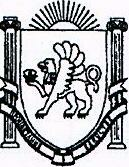 РЕСПУБЛИКА КРЫМБАХЧИСАРАЙСКИЙ РАЙОНАРОМАТНЕНСКИЙ СЕЛЬСКИЙ СОВЕТРЕШЕНИЕ37- ая сессия									2-го созыва	12.02.2024 г									 с. Ароматное№ 202О внесении изменений в Порядок осуществления вырубки (сноса) зеленых насаждений и компенсационного озеленения на территории Ароматненского сельского поселения, утвержденный Решением Ароматненского сельского совета от 28.09.2015 № 127 (в ред. от 21.05.2018г. №361,  от 24.03.2023 №159) В соответствии с Федеральным законом от 06.10.2003 № 131-ФЗ «Об общих принципах организации местного самоуправления», Законом Республики Крым от 25.12.2014 № 50-ЗРК/2014 «О растительном мире», постановлением Совета министров Республики Крым от 25 августа 2015 г.№496 «Об утверждении Порядка удаления (сноса, уничтожения) зеленых насаждений (за исключением городских лесов) на землях, находящихся в собственности Республики Крым», на основании Поручения Главы Республики Крым от 27.11.2023 года №1/01-32/5822, руководствуясь Уставом муниципального образования Ароматненское сельское поселение Бахчисарайского района Республики Крым, Ароматненский сельский совет Бахчисарайского района Республики Крым,РЕШИЛ:Внести следующие изменения в Порядок сноса зеленых насаждений и расчета компенсационной стоимости зеленых насаждений на территории Ароматненского сельского поселения Бахчисарайского района Республики Крым, утвержденный Решением Ароматненского сельского совета от 28.09.2015 № 127 (в ред. от 21.05.2018г. №361,  от 24.03.2023 №159) (далее – Порядок):Пункт 5.1 Порядка:изложить в новой редакции:«5.1. Особенности применения положений настоящего ПорядкаКомпенсационное восстановление зеленых насаждений осуществляется за счет заявителей в натуральной форме путем высадки на земельном участке, на котором проводился снос (удаление, вырубка) зеленых насаждений, и (или) иной территории муниципального образования равноценных или более ценных видов зеленых насаждений, взамен уничтоженных из расчета «дерево за дерево» и «куст за куст» с учетом коэффициента приживаемости растений 1,2, а при сносе (удалении, вырубке) декоративных и ценных видов (пород) деревьев и кустарников дополнительно применяется коэффициент 2.Компенсационное восстановление за счет зеленых насаждений взамен уничтоженных или поврежденных зеленых насаждений в денежной форме осуществляется только в случае невозможности осуществления восстановления в натуральной форме по причине отсутствия территорий муниципального образования, пригодных для озеленения.В случае принятия решения о компенсационном озеленении в денежной форме при планируемом уничтожении зеленых насаждений в рамках предоставления муниципальной услуги по выдаче разрешения на снос зеленых насаждений, в обязательном порядке комплект документов направлять на согласование в Министерство экологии и природных ресурсов Республики Крым и далее Председателю Совета Министров Республики Крым письмом (за подписью главы администрации Ароматненского сельского поселения Бахчисарайского района Республики Крым, либо лица, его заменяющего в установленном законом порядке) с указанием конкретного места высадки (земельного участка), а также информации о видовом составе зеленых насаждений, которыми планируется осуществление компенсационное озеленение в натуральной форме, взамен уничтоженных из расчета «дерево за дерево» и «куст за куст» с учетом коэффициента приживаемости растений 1,2, а при сносе (удалении, вырубке) декоративных и ценных видов (пород) деревьев и кустарников дополнительно применяется коэффициент 2.В случае принятия решения о компенсационном озеленении в денежной форме за счет бюджетных средств Ароматненского сельского поселения Бахчисарайского района Республики Крым при планируемом уничтожении зеленых насаждений в рамках предоставления муниципальной услуги по выдаче разрешения на снос зеленых насаждений, в обязательном порядке к письму, которым направляется данный комплект документов на согласование в Министерство экологии и природных ресурсов Республики Крым и далее Председателю Совета Министров Республики Крым прилагать сметную документацию на основании которой планируется проведение таких работ.Компенсационное озеленение однолетними или малоценными зелеными насаждениями взамен уничтоженных не допускается.Для уплаты восстановительной стоимости, в случае уничтожения или поврежденных зеленых насаждений при строительстве, реконструкции, капитальном ремонте объектов капитального строительства, линейных объектов, осуществляемых за счет бюджетов Российской Федерации, Республики Крым или муниципальных образований, применяются понижающие ставки.».Обнародовать	настоящее	решение	на	официальном	Портале Правительства Республики Крым http://bahch.rk.gov.ru.	Опубликовать настоящее решение на официальном сайте муниципального образования Ароматненское сельское поселение Бахчисарайского района Республики Крым (https://aromatnoe-sovet.ru/resheniya).Контроль за исполнением настоящего решения оставляю за собой.Председатель Ароматненского сельского совета–Глава администрации Ароматненскогосельского поселения	О.Н. Морочко